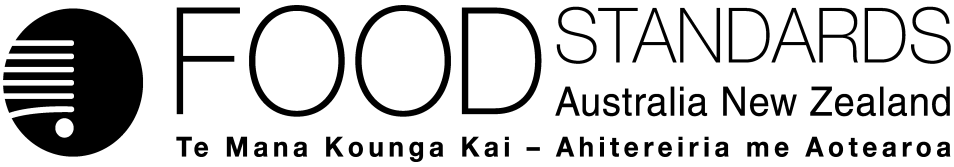 3 June 2014[10–14]Administrative Assessment Report – Proposal P1033Code Maintenance XII DecisionConsultation & assessment timeframeBrief  Description of Proposal:to make minor amendments including the correction of typographical errors, inconsistencies and formatting issues and updating of references. Brief  Description of Proposal:to make minor amendments including the correction of typographical errors, inconsistencies and formatting issues and updating of references. Potentially affected Standards:Various standardsProcedure:  GeneralEstimated total hours: Max 350 hoursReasons why:Limited or no economic impact, no need for an assessment of the risk to public health and safety.  Estimated start work:  May 2014Other Comments or Relevant Matters:This Proposal replaces Proposal P1032. The issues covered are identical to those that were to be included in P1032. However, following consideration of the issues, a number were determined to be outside the scope of the minor procedure. As FSANZ wished to progress those issues, P1032 has been abandoned and P1033 prepared under the general procedure so that those issues can proceed.Proposal preparedDate:  27 May 2014Proposed length of public consultation period:  4 weeks Proposed timeframe for assessment:Commence assessment (clock start)	Late May 2014Completion of assessment & preparation of draft food reg measure	Mid-June 2014Public comment	Mid-June-mid-July 2014Board to complete approval	Mid-Aug 2014Notification to Forum	Late Aug 2014Anticipated gazettal if no review requested	Early Nov 2014